РОССИЙСКАЯ ФЕДЕРАЦИЯАДМИНИСТРАЦИЯ КОПТЕВСКОГО СЕЛЬСКОГО ПОСЕЛЕНИЯЗНАМЕНСКОГО РАЙОНА ОРЛОВСКОЙ ОБЛАСТИПОСТАНОВЛЕНИЕ     от «08»ноября 2023 года	  №31Руководствуясь Федеральным законом от 06 октября 2003 года №131-ФЗ «Об общих принципах организации местного самоуправления в Российской Федерации», в соответствии с пунктом 4 статьи 13.4 Федерального закона от 24 июня 1998 года №89-ФЗ «Об отходах производства и потребления», «Правилами обустройства мест (площадок) накопления твердых коммунальных отходов и ведения их реестра», утверждённых постановлением Правительства Российской Федерации от 31 августа 2018 года №1039,ПОСТАНОВЛЯЮ:Утвердить реестр мест (площадок) накопления твердых коммунальных отходов, расположенных на территории Коптевского сельского поселения Знаменского района Орловской областисогласно приложению1.Утвердить схемы размещения мест (площадок) накопления твердых коммунальных отходов на территории Коптевского сельского поселения Знаменского района Орловской области, согласно приложению 2, 3, 4, 5, 6, 7.Признать утратившими силу:Постановление Администрации Коптевского  сельского поселения Знаменского района Орловской области от 14 октября 2020 года №32 «Об утверждении реестра и схем мест размещения площадок накопления твердых коммунальных отходов, расположенных на территории Коптевского сельского поселения Знаменского района Орловской области»;Постановление Администрации Коптевского  сельского поселения Знаменского района Орловской области от 17 августа 2022 года №37 «О внесении дополнений в постановление  Администрации Коптевского  сельского поселения Знаменского района Орловской области от 14 октября 2020 года №32 «Об утверждении реестра и схем мест размещения площадок накопления твердых коммунальных отходов, расположенных на территории Коптевского сельского поселения Знаменского района Орловской области».4. Настоящее постановление вступает в силу со дня его подписания,  подлежит обнародованию и размещению на официальном сайте Администрации Коптевского сельского поселения Знаменского района Орловской области в информационно-телекоммуникационной сети «Интернет».5. Контроль за выполнением настоящего постановления оставляю за собой.Глава Коптевского сельского поселения                                           В.В. АрхиповаПриложение 1к постановлению администрацииКоптевского сельского поселенияЗнаменского района Орловской области от 08ноября 2023 года№31РЕЕСТРмест (площадок) накопления твердых коммунальных отходов на территории Коптевского сельского поселения Знаменского района Орловской областиПриложение 2 к постановлению администрации Коптевского сельского поселения  Знаменского района Орловской области от 08 ноября 2023 годам №31	СХЕМА размещения мест (площадок) накопления твердых коммунальных отходов на территории Коптевского сельского поселенияЗнаменского района Орловской области  (с. Коптево)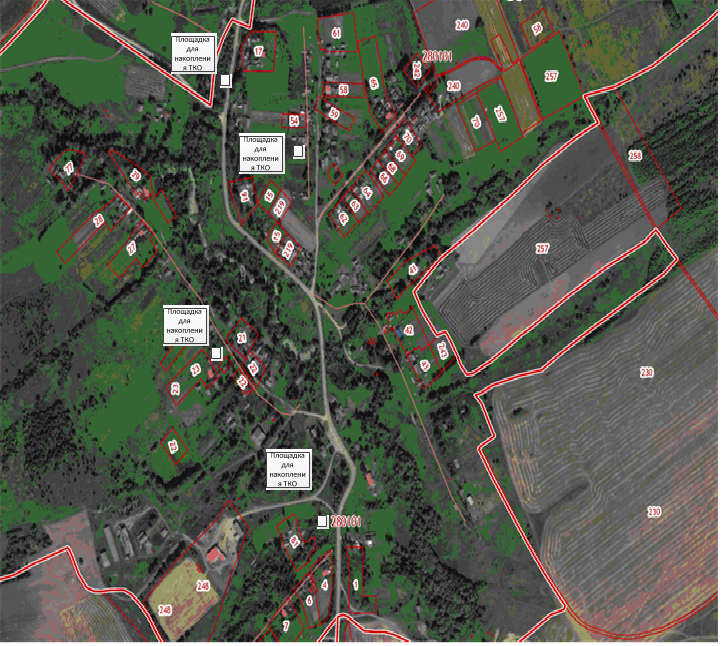 Приложение 3 к постановлению администрации Коптевского сельского поселения  Знаменского района Орловской области от 08 ноября 2023 годам №31	СХЕМА размещения мест (площадок) накопления твердых коммунальных отходов на территории Коптевского сельского поселенияЗнаменского района Орловской области (с. Покровское)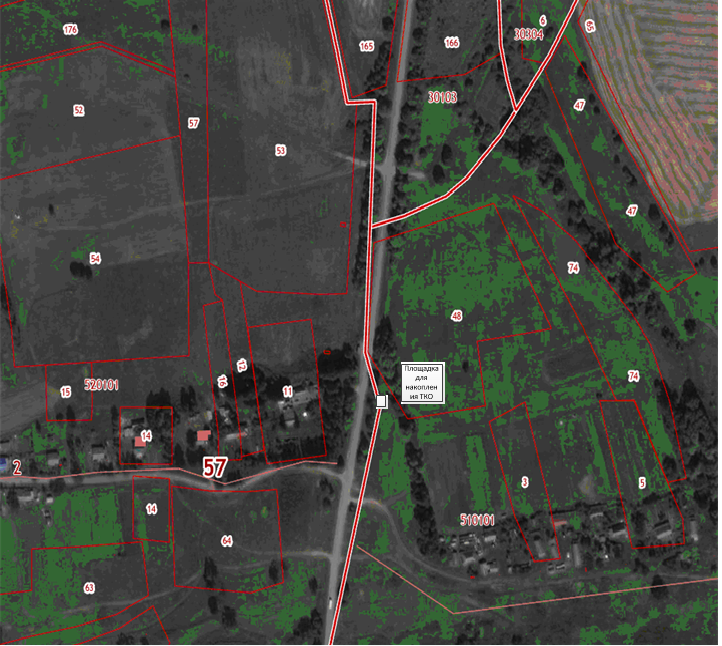 Приложение 4 к постановлению администрации Коптевского сельского поселения  Знаменского района Орловской области от 08 ноября 2023 годам №31	СХЕМА размещения мест (площадок) накопления твердых коммунальных отходов на территории Коптевского сельского поселенияЗнаменского района Орловской области (д. Пешкова)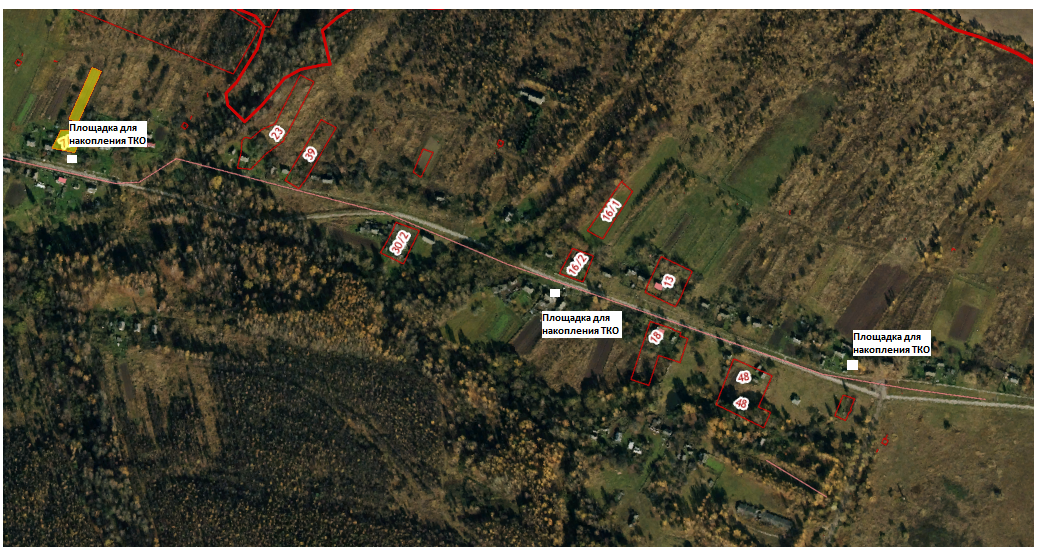 Приложение 5 к постановлению администрации Коптевского сельского поселения  Знаменского района Орловской области от 08 ноября 2023 годам №31	СХЕМА размещения мест (площадок) накопления твердых коммунальных отходов на территории Коптевского сельского поселенияЗнаменского района Орловской области (п. Елёнка).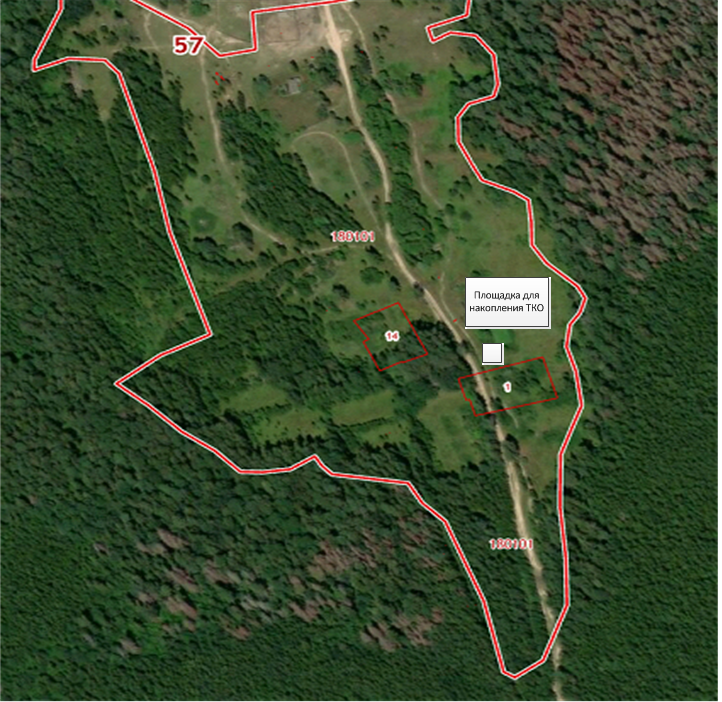 Приложение 6 к постановлению администрации Коптевского сельского поселения  Знаменского района Орловской области от 08 ноября 2023 годам №31СХЕМАразмещения мест (площадок) накопления твердых коммунальных отходов на территории Коптевского сельского поселенияЗнаменского района Орловской области ( пос.Слободка)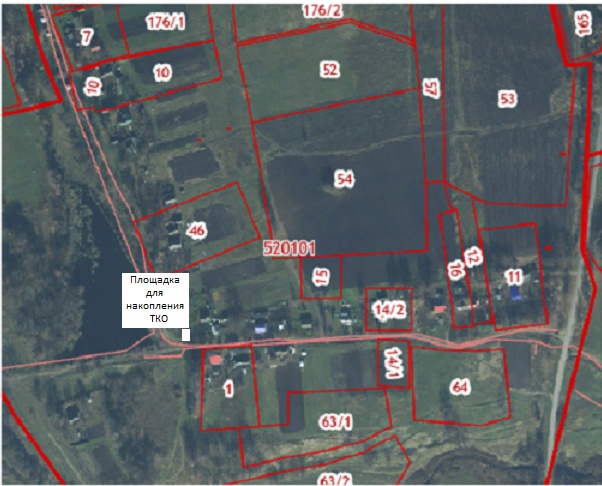 Приложение 7 к постановлению администрации Коптевского сельского поселения  Знаменского района Орловской области от 08 ноября 2023 годам №31СХЕМАразмещения мест (площадок) накопления твердых коммунальных отходов на территории Коптевского сельского поселенияЗнаменского района Орловской области (д.Паньшина)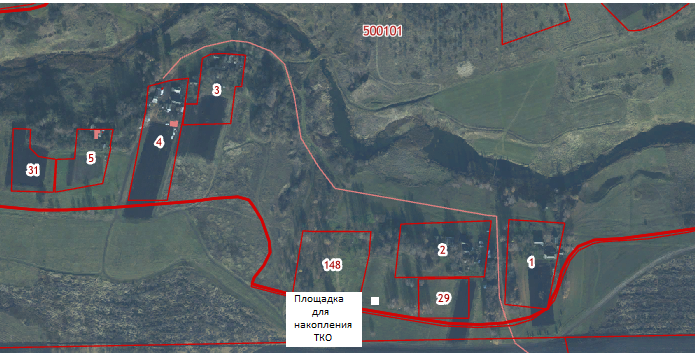 Об утверждении реестра и схем мест размещения площадок накопления твердых коммунальных отходов, расположенных на территории Коптевского сельского поселения Знаменского района Орловской области№п/пДанные о нахождении мест (площадок) накопления ТКОДанные о технических характеристиках мест (площадок) накопления ТКОДанные особственниках мест (площадок) накопления ТКОДанные об источниках образования ТКО1Орловская область, Знаменский район, с.Коптево, ул.Центральная напротив дома №4, перед автобусной остановкойТип покрытия поверхности площадки – бетонВид площадки – закрытаяМатериал контейнеров и ограждений – металлКоличество контейнеров – 1объём 0,75 куб.м.Администрация Коптевского сельского поселения Знаменского района Орловской областиОГРН 1025700595205ИНН 5710001738Частные домовладения ул.Мира, ул.Центральная,ул.Заречная с.Коптево2Орловская область, Знаменский район, с.Коптево, ул.Центральная напротив дома №16Тип покрытия поверхности площадки – бетонВид площадки – закрытаяМатериал контейнеров и ограждений – металлКоличество контейнеров – 1объём 0,75 куб.м.Администрация Коптевского сельского поселения Знаменского района Орловской областиОГРН 1025700595205ИНН 5710001738Частные домовладения ул.Центральная, с.Коптево3Орловская область, Знаменский район, с.Коптево, ул.Дружбы, начало перед домом №1Тип покрытия поверхности площадки – бетонВид площадки – закрытаяМатериал контейнеров и ограждений – металлКоличество контейнеров – 2объём 1,5 куб.м.Администрация Коптевского сельского поселения Знаменского района Орловской областиОГРН 1025700595205ИНН 5710001738Частные домовладения ул.Дружбы, ул. Молодёжная, с.Коптево4Орловская область, Знаменский район, с.Коптево, ул.Юбилейная, напротив дома №8Тип покрытия поверхности площадки – бетонВид площадки – закрытаяМатериал контейнеров и ограждений – металлКоличество контейнеров – 1объём 0,75 куб.м.Администрация Коптевского сельского поселения Знаменского района Орловской областиОГРН 1025700595205ИНН 5710001738Частные домовладения ул.Юбилейная, с.Коптево5Орловская область, Знаменский район, с.Покровское напротив автобусной остановкиТип покрытия поверхности площадки – бетонВид площадки – закрытаяМатериал контейнеров и ограждений – металлКоличество контейнеров – 1объём 0,75 куб.м.Администрация Коптевского сельского поселения Знаменского района Орловской областиОГРН 1025700595205ИНН 5710001738Частные домовладения ул.Левобережна, ул.Колхозная, с.Покровское6Орловская область, Знаменский район, д.Пешкова, ул.Советская, напротив дома №17 (библиотека)Тип покрытия поверхности площадки – бетонВид площадки – закрытаяМатериал контейнеров и ограждений – металлКоличество контейнеров – 1объём 0,75 куб.м.Администрация Коптевского сельского поселения Знаменского района Орловской областиОГРН 1025700595205ИНН 5710001738Частные домовладения ул.Советская, д.Пешкова7Орловская область, Знаменский район, д.Пешкова, ул.Советская,  возле дома №18 Тип покрытия поверхности площадки – бетонВид площадки – закрытаяМатериал контейнеров и ограждений – металлКоличество контейнеров – 1объём 0,75 куб.м.Администрация Коптевского сельского поселения Знаменского района Орловской областиОГРН 1025700595205ИНН 5710001738Частные домовладения ул.Советская, ул.Зеленая, д.Пешкова8Орловская область, Знаменский район, д.Пешкова, ул.Советская, возле дома №55Тип покрытия поверхности площадки – бетонВид площадки – закрытаяМатериал контейнеров и ограждений – металлКоличество контейнеров – 1объём 0,75 куб.м.Администрация Коптевского сельского поселения Знаменского района Орловской областиОГРН 1025700595205ИНН 5710001738Частные домовладения ул.Советская, ул.Школьная, д.Пешкова9Орловская область, Знаменский район, пос.Еленка, ул.Лесная, напротив дома №1Тип покрытия поверхности площадки – бетонВид площадки – закрытаяМатериал контейнеров и ограждений – металлКоличество контейнеров – 1объём 0,75 куб.м.Администрация Коптевского сельского поселения Знаменского района Орловской областиОГРН 1025700595205ИНН 5710001738Частные домовладения ул.Лесная, пос.Еленка10Орловская область, Знаменский район, пос.Слободка,ул.Юбилейная, возле дома №3Тип покрытия поверхности площадки – бетонВид площадки – закрытаяМатериал контейнеров и ограждений – металлКоличество контейнеров – 1объём 0,75 куб.м.Администрация Коптевского сельского поселения Знаменского района Орловской областиОГРН 1025700595205ИНН 5710001738Частные домовладения ул.Юбилейная, ул.Новая, пос.Слободка11Орловская область, Знаменский район д.Паньшина, ул. Заречная, возле дома №3Тип покрытия поверхности площадки – бетонВид площадки – закрытаяМатериал контейнеров и ограждений – металлКоличество контейнеров – 1объём 0,75 куб.м.Администрация Коптевского сельского поселения Знаменского района Орловской областиОГРН 1025700595205ИНН 5710001738Частные домовладения ул.Заречная, д.Паньшина